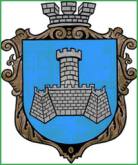 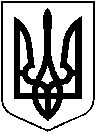                                                 УКРАЇНАХМІЛЬНИЦЬКА МІСЬКА РАДАВІННИЦЬКОЇ ОБЛАСТІ  Р О З П О Р Я Д Ж Е Н Н ЯМІСЬКОГО  ГОЛОВИВід “ березня  2018  року                                                    №110-рПро екскурсійну  поїздку дітей міста до дитячого розважального центру «Ігроманія» На виконання пункту 4.1. міської комплексної програми підтримки сім’ї, дітей та молоді м. Хмільника на 2016-2018 роки щодо проведення екскурсійних поїздок, керуючись ст. 42, 59 Закону України «Про місцеве самоврядування в Україні»:Провести  екскурсійну  поїздку  23 березня  2018 року до м. Вінниці для обдарованих дітей, дітей-сиріт, дітей позбавлених батьківського піклування, дітей інвалідів, дітей учасників антитерористичної операції та дітей з багатодітних та малозабезпечених сімей міста.Затвердити  списки дітей  для організації та проведення цього заходу. ( Додаток 1).Призначити супроводжуючими особами групи дітей міста: - Червінську Ольгу Анатоліївну-педагога –організатора НВК:ЗШ І-ІІІ ст. –гімназії №1;- Залепу Лесю Олексіївну – медичну сестру НВК:ЗШ І-ІІІ ст. –гімназії №1;- Зільонко  Оксану Леонідівну  – педагога –організатора ЗОШ І-ІІІ ст. №4;- Колісник Тетяну Юріївну - педагога –організатора ЗОШ І-ІІІ ст. №2;- Громову Надію Григорівну  - педагога –організатора ЗОШ І-ІІІ ст. №3.Контроль за виконанням цього розпорядження покласти на  заступника міського голови з питань діяльності виконавчих органів міської ради Загіку В.М.             Міський голова                                                        Редчик С.Б.       С. МаташВ. ЗагікаН. БуликоваП. Дем’янюк  